Authorized by: Jaime NadalUNFPA RepresentativeDate: 22.03.23Request for Quotation No. UNFPA/UKR/RFQ/23/08Dear Sir/Madam, We hereby solicit your quotation for the supply of 4000 pcs of the Kits for Elderly women and their LAND shipment to Boryspil, Kyiv region, Ukraine and to Dnipro, Ukraine  as per specification below:The desired delivery period is up to 28th April 2023.  However the partial delivery of the goods can be also accepted, subject to the following schedule:2000  kits;2000  kits. The quotation shall be valid at least for 3 month after the closing date.If you are interested in submitting a quotation for these items, kindly fill in the attached Quotation Form and send by email to the address indicated below:Please submit your quotation in UAH currency. Conversion of currency into the UNFPA preferred currency, if the offer is quoted differently from what is required, shall be based only on UN Operational Exchange Rate prevailing at the time of competition deadline. Your earliest response to this query would be highly appreciated, but not later than 24.03.23, 17:00 Kyiv time.Note: Current UNFPA supplier policies apply to this solicitation and can be found at: http://www.unfpa.org/suppliers.Best regards,Anastasiia BaibuzenkoProcurement and Logistics AssociateEmail: baibuzenko@unfpa.orgQuotation FormName of Bidder:									Date of Bid:										Request for Quotation No:				UNFPA/UKR/RFQ/23/08Currency of Bid price:					UAHDelivery time (weeks from receipt of order till dispatch):	up to 28th April 2023Expiration of Validity of Quotation (The quotation shall be valid for a period of at least 3 months after the Closing date.):    3 monthsPrice Schedule:*Packaging requirements:Each kit has to be packed in a backpack or big handbag and marked with UNFPA and UHF logos on it (please, find both logos attached).Logos must be in color, have the same height and must be fully visible. Method of applying: printing on adhesive paper with subsequent placement on each box.The logos should be glued on the outside edge of the box so that they will be outward when packed in a pallet. Logos must be affixed neatly and parallel to the lower edge of the box.Approving the placement of logos on the box is mandatory for the supplier that will be selected based on the result of this tender. Selected supplier will be requested to prepare 1 box with logos, take a photo and send it to the UNFPA communications specialist by e-mail for approval. Only upon receipt of approval it will be possible to brand all other boxes.In your offer, please include:Specific technical specifications of products offeredDelivery timeQuality standard of the products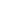 I hereby certify that this company, which I am duly authorized to sign for, accepts the terms and conditions of UNFPA (http://www.unfpa.org/resources/unfpa-general-conditions-contract ) and we will abide by this quotation until it expires. Name and title								Date and Place#ItemSpecificationUnitQ-ty1Female Underwear (panty) - Size mediumUnderwear for Women High Waisted Stretchy Cotton Panties- 3 pcs in 1 packpack containing 3 pcs                          2000 2Female Underwear (panty) - Size largeUnderwear for Women High Waisted Stretchy Cotton Panties - 3 pcs in 1 packpack containing 3 pcs                          2000 3Women's thermal underwear, top and bottom, Size mediumWomen's thermal underwear, top and bottom, Size mediumpack containing 2 pcs20004Women's thermal underwear, top and bottom, Size largeWomen's thermal underwear, top and bottom, Size largepack containing 2 pcs20005Socks one size (36-38)Packs containing 5 pcs. Added stretch, Reinforced heel and toe. 93% viscose, 7% polyamidepacks containing 5 pcs                          40006Socks one size (39-42)Packs containing 5 pcs. Added stretch, Reinforced heel and toe. 93% viscose, 7% polyamidepacks containing 5 pcs                          40007Urological PadsUrological Pads, package containing 15 pcs in 1 pack2 pack                           40008Intimate hygiene wipesIntimate hygiene wipes, package 15 pcspackage containing 15 pcs                          40009Body wipes80 wipes in each packpacks containing 80 pcs                          400010Bath soapWithout dyes and perfume composition, does not dry the skin, does not cause irritation. Designed for children and adults with sensitive skin.Each 400011ToothpasteToothpaste not less than 100 grTube                          4000 12ToothbrushMedium stiffnessPiece                          4000 13Torch / flashlight (self-powered)Small to medium sized handheld torch with LED bulbs of minimum 50 lumens.Each400014Hand sanitizersBottle 120 mlBottle 120 ml                          400015BackpackBackpack to store all items of the kit. Branded with UNFPA and UHF logos on it printed or sewn on.Each400016Bath towelTowel 50x90Each400017ShampooUniversal for all hair types at least 200 ml 3 in oneEach                          4000 18Laundry soap bar 72%Laundry soap bar 72%, bar 200 gBar 200 g400019Warm fleece blanketDimensionsWidth: 130 cm, Length: 170 cmComposition: 100% polyesterPiece                          4000Contact personIryna BohunEmail addressua-procurement@unfpa.org#ItemSpecificationUnitQ-tyDAP Unit priceTotal1Female Underwear (panty) - Size mediumpack containing 3 pcs                          2000 2Female Underwear (panty) - Size largepack containing 3 pcs                          2000 3Women's thermal underwear, top and bottom, Size mediumpack containing 2 pcs20004Women's thermal underwear, top and bottom, Size largepack containing 2 pcs20005Socks one size (36-38)packs containing 5 pcs                          40006Socks one size (39-42)packs containing 5 pcs                          40007Urological Pads2 pack                           40008Intimate hygiene wipespackage containing 15 pcs                          40009Body wipespacks containing 80 pcs                          400010Bath soapEach 400011ToothpasteTube                          4000 12ToothbrushPiece                          4000 13Torch / flashlight (self-powered)Each400014Hand sanitizersBottle 120 ml                          400015BackpackEach400016Bath towelEach400017ShampooEach                          4000 18Laundry soap bar 72%Bar 200 g400019Warm fleece blanketPiece                          4000